DOST YOUNG PERSON REFERRAL FORM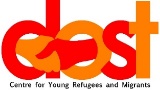 DOST YOUNG PERSON REFERRAL FORMDOST YOUNG PERSON REFERRAL FORMDOST YOUNG PERSON REFERRAL FORMFirst NameFamily NameCountry you come from?AgeDate of BirthDateMonthYearDate of BirthAge assessed DOB?Sex/ identity?MaleFemaleOther identityFirst language?English level?BasicIntermedAdvancedName of School or CollegeWHERE DO YOU LIVE?WHERE DO YOU LIVE?WHERE DO YOU LIVE?WHERE DO YOU LIVE?Address Address Address Postcode Your Mobile NumberWHO DO YOU LIVE WITH? (tick 1)WHO DO YOU LIVE WITH? (tick 1)WHO DO YOU LIVE WITH? (tick 1)WHO DO YOU LIVE WITH? (tick 1)FamilyFoster carersWith friendsHostelSupported housingAloneEMERGENCY CONTACTEMERGENCY CONTACTEMERGENCY CONTACTEMERGENCY CONTACTName parent/ carer/ keyworkerAddress Address Address Mobile NumberHEALTHHEALTHHEALTHHEALTHHealth issues?YESYESNODetailsOTHER PROFESSIONALSOTHER PROFESSIONALSOTHER PROFESSIONALSOTHER PROFESSIONALSDo you have a Social Worker?YESYESNODo you know the Borough?Do you have a solicitor?YESYESNODate of joining?ID – PLEASE SHOW ID WITH NAME AND AGEID – PLEASE SHOW ID WITH NAME AND AGEID – PLEASE SHOW ID WITH NAME AND AGEID – PLEASE SHOW ID WITH NAME AND AGE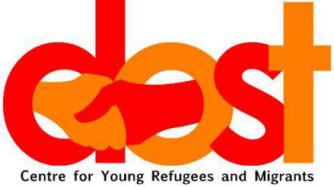 We are all equal here…RESPECT RESPECT RESPECT!We are all equal here…RESPECT RESPECT RESPECT!We are all equal here…RESPECT RESPECT RESPECT!I will respect and listen to staff and volunteersI will respect and listen to staff and volunteersI will respect and listen to staff and volunteersI will be friendly and respectful to everyone I will be friendly and respectful to everyone I will be friendly and respectful to everyone I will respect the Club and equipmentI will respect the Club and equipmentI will respect the Club and equipmentI will not fight and I will not get involved if others fightI will not fight and I will not get involved if others fightI will not fight and I will not get involved if others fightI will not bring or use drugs, alcohol or weaponsI will not bring or use drugs, alcohol or weaponsI will not bring or use drugs, alcohol or weaponsI will come here to have fun and help others have funI will come here to have fun and help others have funI will come here to have fun and help others have funI will help out – I will look after my Club and keep it clean and safeI will help out – I will look after my Club and keep it clean and safeI will help out – I will look after my Club and keep it clean and safeSPEAK NICELY, PLAY NICELY, BE NICE AND HAVE A NICE TIME!SPEAK NICELY, PLAY NICELY, BE NICE AND HAVE A NICE TIME!SPEAK NICELY, PLAY NICELY, BE NICE AND HAVE A NICE TIME!I agree to (please tick):I agree to (please tick):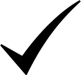 Dost keeping my information safely and securely and contacting me about activities or services. I understand that Dost needs some information to keep me and others safe and I understand that Dost will only share my information with others who need to know this, for example funders or other organisations who may offer support to young people or if I or someone else is at risk if Dost doesn’t share this information.  Dost keeping my information safely and securely and contacting me about activities or services. I understand that Dost needs some information to keep me and others safe and I understand that Dost will only share my information with others who need to know this, for example funders or other organisations who may offer support to young people or if I or someone else is at risk if Dost doesn’t share this information.  Ask to see what information Dost has about me if I want to see this. I am aware I don’t need to decide to share any personal information - although this may mean that I am unable to join in activities due to safety.  Dost will delete all my information after a certain period of time.Ask to see what information Dost has about me if I want to see this. I am aware I don’t need to decide to share any personal information - although this may mean that I am unable to join in activities due to safety.  Dost will delete all my information after a certain period of time.Talk to Marian or other Dost Staff, if I am not comfortable at any time during activities - so they can help me feel safe and secureTalk to Marian or other Dost Staff, if I am not comfortable at any time during activities - so they can help me feel safe and secureReceiving emergency medical treatment if my Carer is not available to answer and sharing my Carer’s detailsReceiving emergency medical treatment if my Carer is not available to answer and sharing my Carer’s detailsBeing filmed or photographed during the activities. I understand that the photographs or film might be used to tell other people about what Dost doesIf I don’t agree, Dost will not use any images of me.Being filmed or photographed during the activities. I understand that the photographs or film might be used to tell other people about what Dost doesIf I don’t agree, Dost will not use any images of me.I understand that I can make a complaint about something that happens at Dost and will speak to Staff about thisI understand that I can make a complaint about something that happens at Dost and will speak to Staff about thisI understand that enjoying the activity and being safe means, I need to follow the safety rules above.I understand that enjoying the activity and being safe means, I need to follow the safety rules above.NAME:SIGN:DATE: